Patient’s Name ____________________________________Birth date ____________________ Today’s Date _______________________ Medical problems: ________ Heart disease ____________ Bleeding disorders _____________   Other______________________ ______Male _______Female      Birth Weight ____________   Present Weight ____________ Birth Hospital_________________________Vaginal birth _________C-Section Birth     Any birth complications? ____________________________________________Are you presently breastfeeding _____Yes _____No  If no, how long since you stopped breastfeeding _____________Medical History: 1. Infants are usually given vitamin K at birth. Did your child receive the vitamin K shot?  _____yes ______no2. Was your infant premature? ____ Yes ____ No  If yes, how many weeks? _____________3. Does your infant have any heart disease ____ Yes ____ No   4. Has your infant had any surgery? ____ Yes ____ No5. Has your infant experienced any of the following? Please check / circle / elaborate as needed.____ Shallow latch at breast or bottle____ Falls asleep while eating____Slides or pops on and off the nipple____ Colic symptoms / Cries a lot ____ Reflux symptoms____ Clicking or smacking noises when eating____ Spits up often? Amount / Frequency___________________ Gagging, choking, coughing when eating ____ Gassy (toots a lot) / Fussy often   ____ Poor weight gain ____ Hiccups often____ Lip curls under when nursing or taking bottle_____Gumming or chewing your nipple when nursing_____Pacifier falls out easily, doesn’t like, won’t stay in_____ Milk dribbles out of mouth when nursing/bottle_____ Short sleeping requiring feedings every 1-2hrs_____Snoring, noisy breathing or mouth breathing_____Feels like a full time job just to feed baby_____ Nose congested often_____ Baby is frustrated at the breast or bottleHow long does baby take to eat? ________________How often does baby eat? ________________________6. Is your infant taking any medications? ____ Reflux _____Thrush   Name of medication: __________________7. Has your infant had a prior surgery to correct the tongue or lip tie? If yes, when, where, and by whom? _____________________________________________________________________________________________________________________________7. Do you have any of the following signs or symptoms? Please check / circle / elaborate as needed.____ Creased, flattened or blanched nipples ____ Lipstick shaped nipples____ Blistered or cut nipples____ Bleeding nipplesPain on a scale of 1-10 when first latching ________Pain (1-10) during nursing: ___________ Poor or incomplete breast drainage ____ Infected nipples or breasts_____Plugged ducts / engorgement / mastitis _____Nipple thrush _____ Using a nipple shield_____Baby prefers one side over other  _____ (R/L)Pediatrician ________________________________________________________Phone number: ____________________________________Lactation Consultant ______________________________________________Phone number:_____________________________________ Who referred you to us?  ________________________________ 		 Doctor’s Signature _______________________________________			                        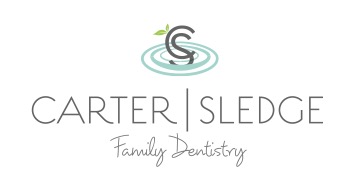 